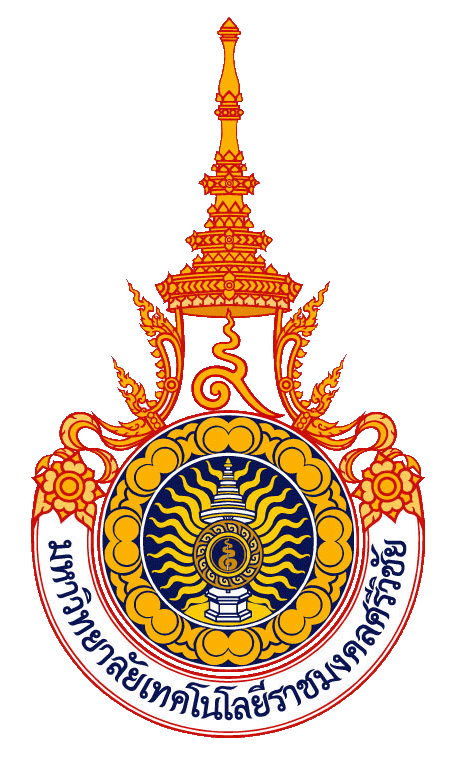 แบบสรุปองค์ความรู้ (KNOWLEDGE CONCLUDE)หน่วยงาน.......................................มหาวิทยาลัยเทคโนโลยีราชมงคลศรีวิชัยประจำปีการศึกษา ......................... (1 กรกฎาคม พ.ศ. .................... – 30 มิถุนายน พ.ศ. ....................)ปีงบประมาณ พ.ศ. ....................................เป้าหมาย : 											ขอบเขต : 												ผู้นำการเสวนา : 										ผู้บันทึกการเสวนา : 										ผู้ร่วมแลกเปลี่ยนเรียนรู้ : ประเด็นปัญหา : 																																														ความรู้ที่ชัดแจ้ง (EK : Explicit Knowledge) : (เอกสาร, สื่อ, กฎ, ระเบียบ, วิธีการปฏิบัติ, ระบบ, ขั้นตอน)ความรู้ที่ฝังอยู่ในคน (TK : Tacit Knowledge) : (ทักษะ, ประสบการณ์, ความคิด, พรสวรรค์)แนวปฏิบัติที่ดี : 																																																																																																																							วิธีการสู่ความสำเร็จ : 																																																																																																																																																																																		ลำดับชื่อ – สกุลหน่วยงาน(.............................................................................)ผู้บันทึกการแลกเปลี่ยนเรียนรู้ CoP……………….. / ……………….. / ………………..